Antrag auf Förderung in der Kindertagespflege in HeddesheimAnGemeinde HeddesheimHauptverwaltungFritz-Kessler-Platz			Fax: 06203 101-21168542 Heddesheim			E-Mail: kinderbetreuung@heddesheim.deFür jedes betreute Kind ist einmalig ein gesonderter Antrag zu stellen. Name des Kindes: ___________________________	Geburtsdatum: _______________Hauptwohnsitz in Heddesheim (Adresse): ____________________________________________________________Datum des Beginns: ____________			Tagespflegeperson: _________________Die Betreuung erfolgt (alle drei Voraussetzungen müssen zutreffen) länger als drei Monate (rückwirkende Bezuschussung ab dem ersten Betreuungstag) mehr als 10 Stunden wöchentlich (nach der Eingewöhnung) an mindestens zwei WochentagenRegelmäßige Betreuungszeiten: Montag:		von ________ Uhr  	bis  ________ Uhr Dienstag:		von ________ Uhr  	bis  ________ Uhr Mittwoch: 		von ________ Uhr  	bis  ________ Uhr Donnerstag:	von ________ Uhr  	bis  ________ Uhr Freitag:		von ________ Uhr  	bis  ________ Uhr Samstag: 		von ________ Uhr  	bis  ________ Uhr Sonntag:		von ________ Uhr  	bis  ________ UhrName der Mutter: ____________________________________________________________
Anschrift: __________________________________________________________________Ich benötige den Betreuungsumfang für mein Kind wegen (es genügt ein Grund) Erwerbstätigkeit (Arbeitsverhältnis oder selbstständig) Erwerbssuche Teilnahme in einer beruflichen Bildungsmaßnahme (Aus-, Fort- oder Weiterbildung) 
 Schul- oder Hochschulausbildung Teilnahme an einer Eingliederungsmaßnahme nach SGB II  Sicherung des KinderwohlsName des Vaters: ____________________________________________________________Anschrift: __________________________________________________________________Ich benötige den Betreuungsumfang für mein Kind wegen (es genügt ein Grund) Erwerbstätigkeit (Arbeitsverhältnis oder selbstständig) Erwerbssuche Teilnahme in einer beruflichen Bildungsmaßnahme (Aus-, Fort- oder Weiterbildung) 
 Schul- oder Hochschulausbildung Teilnahme an einer Eingliederungsmaßnahme nach den Sozialgesetzbüchern Sicherung des KinderwohlsIch bestätige die Richtigkeit der genannten Fördervoraussetzungen. Mir ist bekannt, dass die Tagespflegeperson den Förderzuschuss der Gemeinde Heddesheim in Höhe von 1,50 € pro Kind und Betreuungsstunde nur erhält, solange die o.g. Angaben zutreffen. Ich verpflichte mich, der Tagespflegeperson etwaige Änderungen unverzüglich mitzuteilen und den ausstehenden Elternbeitrag ggf. entsprechend nachzuzahlen. Für den Erhalt der Förderung ist der monatliche Stundennachweis, unterschrieben von Erziehungsberechtigten und Tagespflegeperson, vorzulegen. Mit Unterschrift des Stundennachweises bestätigen Eltern und Tagespflegeperson die Richtigkeit der geleisteten Betreuungsstunden. Heddesheim, ______________			_____________________________							Unterschrift Erziehungsberechtigte/rHeddesheim, ______________			______________________________							Unterschrift Erziehungsberechtigte/rGemeinde Heddesheim							Stand: 10.06.2022          
Rhein-Neckar-Kreis

Information zur Datenerhebung (Datenschutzinformation)
Förderung der Kindertagespflege – Eltern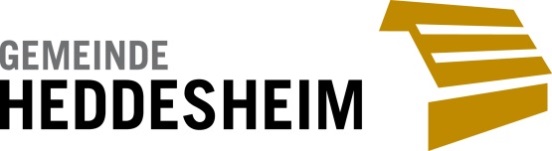 KindBetreuungsverhältnisAngaben über die ErziehungsberechtigtenPflichten der ErziehungsberechtigtenVerantwortlicher nach Art. 4 Nr. 7 DSGVOBürgermeister Achim Weitz, Fritz-Kessler-Platz, 68542 Heddesheim, Tel. 06203 101-221, E-Mail: achim.weitz@heddesheim.de, oder ehrenamtliche/r Stellvertreter/in im AmtBehördlicher DatenschutzbeauftragterKomm.ONE, Anstalt des öffentlichen Rechts, Krailenshaldenstraße 44, 70469 Stuttgart, Telefon 0711 8108 14444, E-Mail: datenschutz@heddesheim.de  Zweck der Datenverarbeitung, RechtsgrundlageDie Erhebung der Daten der Erziehungsberechtigten und Kinder ist notwendig, um den freiwillig geleisteten Zuschuss der Gemeinde Heddesheim für die Kindertagespflege zu verwalten und an die Tagespflegepersonen auszahlen zu können, die dann verpflichtet sind, diesen Zuschuss bei der Abrechnung gegenüber den Eltern in Abzug zu bringen. Rechtsgrundlage ist ein Beschluss des Gemeinderats zur Förderung der Kindertagespflege in Heddesheim und der Abrechnungsvertrag zwischen Gemeinde und Tagespflegeperson. Geplante SpeicherungsdauerBis zu 12 Monate nach Beendigung des Tagespflegeverhältnisses. Bei abrechnungsrelevanten Angelegenheiten bis zu 10 Jahre (gesetzliche Aufbewahrungsfrist für Belege).  Empfänger der Daten Die Daten werden in der Hauptverwaltung und Finanzverwaltung der Gemeinde Heddesheim zur Verwaltung und Abrechnung erhoben und verarbeitet. Die Speicherung erfolgt auf Servern der Gemeinde Heddesheim und des kommunalen Rechenzentrums Komm.ONE. BetroffenenrechteSie haben als betroffene Person das Recht, von der Gemeinde Heddesheim Auskunft über die Verarbeitung personenbezogener Daten (Art. 15 DSGVO), die Berichtigung unrichtiger Daten (Art. 16 DSGVO), die Löschung der Daten (Art. 17 DSGVO) und die Einschränkung der Verarbeitung (Art. 18 DSGVO) zu verlangen, sofern die rechtlichen Voraussetzungen dafür vorliegen. Sie können verlangen, die bereitgestellten personenbezogenen gemäß Art. 20 DSGVO zu erhalten oder zu übermitteln. Sie können nach Art. 21 DSGVO Widerspruch einlegen. Die Einwilligung in die Verarbeitung Ihrer Daten können Sie jederzeit widerrufen. Unbeschadet anderer Rechtsbehelfe können Sie sich beim Landesbeauftragten für den Datenschutz und die Informationsfreiheit, Postfach 10 29 32, 70025 Stuttgart, poststelle@lfdi.bwl.de, beschweren.Verpflichtung, Daten bereitzustellen, Folgen der VerweigerungWenn Sie der Erhebung der Daten nicht zustimmen, kann der Zuschuss der Gemeinde nicht in Anspruch genommen werden.  Zustimmung zur Verarbeitung der personenbezogenen DatenDer Verarbeitung der zum oben genannten Zweck bereitgestellten personenbezogenen Daten stimme/n ich/wir zu.Datum:Name des/der Erziehungsberechtigten:Name des Kindes:Unterschrift 
Erziehungsberechtige/r: 